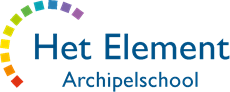 Het Element: Ouder Tevredenheidsmeting schooljaar 21- 22 Ouder Tevredenheidsmeting maart 2022In maart 2022  hebben we een tevredenheidsmeting uitgevoerd. De vragenlijsten zijn alle oudsten kinderen van alle gezinnen op papier mee naar huis gegeven in de talen Nederlands, Arabisch, Turks en Tigrinya. We hebben 72  ingeleverde vragenlijsten gekregen. Samenvattende conclusie: De ouderbetrokkenheid laat een positieve ontwikkeling zien op alle bevraagde onderdelen. Op alle bevraagde onderdelen scoren we gemiddeld ruim voldoende. Het gemiddelde rapportcijfer dat wij van de ouders krijgen is een 8,8. Een stijging van 0,1 t.o.v vorig schooljaar ( Uit de vragenlijsten komt terug dat hun kind graag naar school komt en dat ze vinden dat hun kind veel leert op onze school. Meer dan 90% van de ouders voelen zich serieus genomen en hebben goed contact met de groepsleerkracht. De laagste score hebben we bij de stelling: “ik raad de school aan bij andere ouders”. De hoogste score is: ik word goed geïnformeerd door school. Dit jaar hebben we ook gevraagd naar tips en verbeterpunten: opmerkingen over communicatie, groepsapps werden gemaakt. Dit voorjaar stappen we dan ook over op Parro. Daarnaast is er wederom aandacht i.s.m. de gemeente voor het verkeer in de straat. Wij zijn als school Het Element trots op het resultaat en nemen de aandachtspunten mee naar het komende schooljaar. 1	0	0												2	0	0												3	0	0												4	0	0												5	0	0												6	1	6												7	8	56												8	18	144												9	21	189												10	24	240												Totaal	72	635	8,8	GEMIDDELD CIJFER	28 maart 2022																					Tips, suggesties en opmerkingen van ouders:														Ik heb er respect voor dat jullie elke dag vrolijk voor de klas staan en zo hard werken voor onze kinderen														De meeste groepen hebben een appgroep. Dit is niet zo AVG-proof. Zou  ook tot problemen kunnen leiden bij ruzies bijv. Ik blijf graag op de hoogte maar niet alle ouders hoeven mijn nummer te hebben.														Ondanks alle problematiek in leerjaar 7/8 rondom een aantal kinderen gaat ons kind wel met plezier naar school. Dit dankzij de school en het team. Echter vinden wij het wel een grote zorg hoeveel impact dit heeft. Maar als tip: ga zo door!														Veiligheid in straat rondom de school: te veel tegen verkeer in rijden (auto's).														Ga zo door!														Alles in de school is goed.														Ik hoop dat de school de kinderen huiswerk zal geven zodat het kind enige aandacht en doorzettingsvermogen krijgt (ouder leerling groep 1).														Ga zo door! Goede multiculturele school.														Bedankt voor alles.														Meer met de kinderen naar buiten.																				Over ons kind en over school informatie ben ik blij.														Wij zijn dik tevreden over de school, de leraren(essen), directie en lesmethodes.														Alles goed (6x) 										Met die informatie jullie geven ben ik heel trots.																													